DisquetesUn disquete o disco flexible (en inglés floppy disk o diskette) es un medio de almacenamiento o soporte de almacenamiento de datos formado por una pieza circular de material magnético, fina y flexible (de ahí su denominación) encerrada en una cubierta de plástico, cuadrada o rectangular, que se puede utilizar en una computadora o laptop.Los disquetes se leen y se escriben mediante un dispositivo llamado disquetera (o FDD, del inglés Floppy Disk Drive). Los disquetes de 3½" son menores que el CD, tanto en tamaño como en capacidad. La disquetera es el dispositivo o unidad lectora/grabadora de disquetes, y ayuda a introducirlo para guardar la información.Este tipo de dispositivo de almacenamiento es vulnerable a la suciedad y los campos magnéticos externos, por lo que, en muchos casos, deja de funcionar con el tiempo.HISTORIAOrígenes, el disco de 8 pulgadasEn 1967, IBM encomendó a su centro de desarrollo de almacenamiento de San José California una nueva tarea: desarrollar un sistema sencillo y barato para cargar microcódigo en los System/370 de sus ordenadores centrales.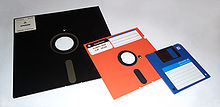 Disco de 8 pulgadas junto a discos de 5'25 y de 3'5.USO EN LA ACTUALIDADEsta unidad está quedando obsoleta y son muchos los computadores que ya no la incorporan, por la aparición de nuevos dispositivos de almacenamiento más manejables, que además disponen de mucha más memoria física, como por ejemplo las memorias USB. Una memoria USB de 1 Gigabyte de memoria equivale aproximadamente a 711 disquetes. Algunos países siguen utilizando estos medios de almacenamiento para presentaciones impositivas anuales, como por ejemplo, la Provincia de Santa Fe, Argentina.1No obstante, estos medios de almacenamiento siguen siendo de una gran utilidad como discos de arranque en caso de averías o emergencias en el sistema operativo principal o el disco duro, dado su carácter de estándar universal que en los IBM PC compatibles no necesita ningún tipo de controladora adicional para ser detectados en el proceso de carga por la BIOS y dado que, a diferencia del CD-ROM, es fácilmente escribible. Lo que, en situaciones de emergencia, los convierte en un sistema altamente fiable, básico y difícilmente sustituible. Las PC aún incluyen en sus BIOS lo necesario para el uso del disquete en caso de ser instalada una unidad, no obstante muchas marcas de PC a partir de 1997 han comenzado a incluir arranque por CD/DVD, así como por medio de unidades externas arrancables que pudiesen ser discos duros removibles, Memorias USB y otros medios que posean alguna información de arranque, y en las Netbooks al prescindir de unidades externas como CD/DVD Hacen uso extensivo de un arranque por USB O tarjeta de memoria según el fabricante.IMPACTO EN LA SOCIEDAD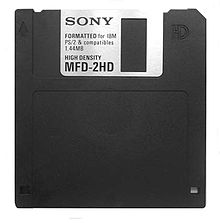 Los disquetes (cuyo nombre fue escogido para ser similar a la palabra "casete"), gozaron de una gran popularidad en las décadas de los ochenta y los noventa, usándose en ordenadores domésticos y personales tales como Apple II, Macintosh, MSX 2/2+/Turbo R, Amstrad PCW, Amstrad CPC 664 y Amstrad CPC 6128 (y opcionalmente Amstrad CPC 464), ZX Spectrum +3, Commodore 64, Amiga e IBM PC para distribuir software, almacenar información de forma rápida y eficaz, transferir datos entre ordenadores y crear pequeñas copias de seguridad, entre otros usos. Muchos almacenaban de forma permanente el núcleo de sus sistemas operativos en memorias ROM, pero guardaban sus sistemas operativos en un disquete, como ocurría con CP/M o, posteriormente, con DOS.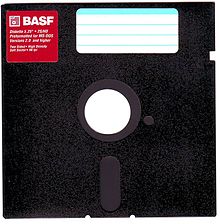 También fue usado en la industria de los videojuegos, cuando Nintendo hizo un formato propio de disquete, parecido al actual de 3 1/2, para usar con un periférico diseñado para la consola Famicom llamado Famicom Disk Drive. No obstante, sólo se lanzo en Japón. También se vendían disquetes en blanco, para grabar juegos en la calle, mediante máquinas automáticas instaladas en algunos lugares de Japón.Con la llegada de la década de los noventa, el aumento del tamaño del software hizo que muchos programas se distribuyeran en conjuntos de disquetes. Hacia mediados de los noventa, la distribución del software fue migrando gradualmente hacia el CD-ROM, y se introdujeron formatos de copias de seguridad de mayor densidad, como los discos Zip de Iomega. Asimismo, en grandes, medianas e incluso pequeñas empresas, las copias de seguridad empezaron a efectuarse de manera sistemática en cintas magnéticas de alta capacidad y muy bajo coste, como cintas de audio digitales (DAT) o streamers. Con la llegada del acceso total a la Internet, de las redes Ethernet baratas y de las memorias flash ó USB de bajo costo, los disquetes han dejado ser necesarios para la transferencia rápida de datos.La aparición y comercialización en gran escala de unidades grabadoras de discos ópticos y compactos, y de unidades de CD grabable y regrabable (CD-R/CD-RW), el abaratamiento exponencial y progresivo de sus costes de producción y precios de venta al consumidor, y su introducción paulatina y posterior generalización en la mayoría de ordenadores personales y de hogares, así como la innovación de nuevos formatos y estándares (CD de 80 minutos, de alta densidad, DVD, DVD de doble cara o doble capa, HD DVD, Blu-Ray, etc.) que poco a poco van multiplicando la capacidad y velocidad de almacenamiento, han permitido la sustitución paulatina de los engorrosos sistemas de cinta magnética por accesibles y rápidos sistemas de disco óptico como soporte principal y generalizado de copias de seguridad. Un intento a finales de los noventa (sin éxito en el mercado), de continuar con los disquetes fue el Súper Disk (LS-120), con una capacidad de 120 MB (en realidad 120,375 MiB2 ), siendo el lector compatible con los disquetes estándar de 3½ pulgadas.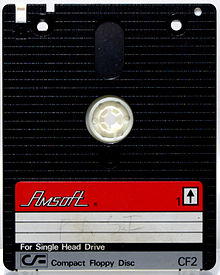 La clave de este desplazamiento progresivo está en el mayor coste por bit de la superficie magnética frente a la superficie de un medio óptico, su mayor fragilidad ya que necesitan ser protegidos del contacto con el exterior, del polvo, la luz, cambios de humedad y temperatura, electricidad estática, mediante sobres protectores o cierres herméticos al vacío.Sin embargo, muchos fabricantes se niegan a suprimir la disquetera de sus equipos personales por razones de compatibilidad y porque los departamentos de la tecnología de la información de muchas empresas aprecian un mecanismo de transferencia de archivos integrado que siempre funcionará correctamente sin requerir de ningún tipo de controlador ó driver (más allá del de la propia BIOS).Apple Computer fue el primer fabricante que eliminó la disquetera en uno de sus ordenadores con el modelo Mac en 1998, y Dell hizo que la disquetera fuera opcional en algunos de sus modelos en 2003. Asimismo, muchos equipos, en la actualidad, tienden a proveerse, por omisión, sin una unidad de disco flexible instalada aunque, esta puede incluirse como opcional en todo momento, al seguir habiendo soporte en las actuales placas base ATX y en su correspondiente BIOS. Sin embargo, hasta la fecha, estos movimientos todavía no han marcado el fin de los disquetes como medio popular de almacenamiento e intercambio de datos.